แผนภูมิแสดงขั้นตอนและระยะเวลาการดำเนินการการขอหนังสือรับรองเลขที่บ้านกองช่าง เทศบาลตำบลชะเมา1. ขั้นตอนและระยะเวลาการให้บริการ2. ระยะเวลา	ใช้ระยะเวลาให้บริการรวม  2  วัน/ราย 3. หลักฐานประกอบ1. สำเนาบัตรประจำตัวประชาชน (ผู้ขอ) 1 ฉบับ2. สำเนาทะเบียนบ้าน (ผู้ขอ) 1 ฉบับ3. คำขอใบคำร้องขอเลขรหัสประจำบ้านจากผู้ใหญ่บ้าน (ทร.900) 1 ชุด4. สำเนาโฉนดที่ดิน (เอกสารสิทธิอื่นๆ) 1 ชุด กรณีไม่ใช่เจ้าของที่ดิน1. หนังสือยินยอมปลูกสร้างอาคาร2. สำเนาบัตรประจำตัวประชาชนผู้ครองเอกสารสิทธิ3. สำเนาทะเบียนบ้านผู้ครองเอกสารสิทธิ4. สถานที่/หน่วยงานรับผิดชอบกองช่าง เทศบาลตำบลชะเมา  โทรศัพท์ 075-354077 โทรสาร 075-354077 www.chamao.go.th5. ระยะเวลาเปิดให้บริการเปิดให้บริการวันจันทร์-วันศุกร์ (ยกเว้นวันหยุดที่ทางราชการกำหนด) เวลา 08.30 น.- 16.30 น. โดยไม่หยุดพักเที่ยง6.  ค่าธรรมเนียม	ใบรับรอง ฉบับละ 20 บาท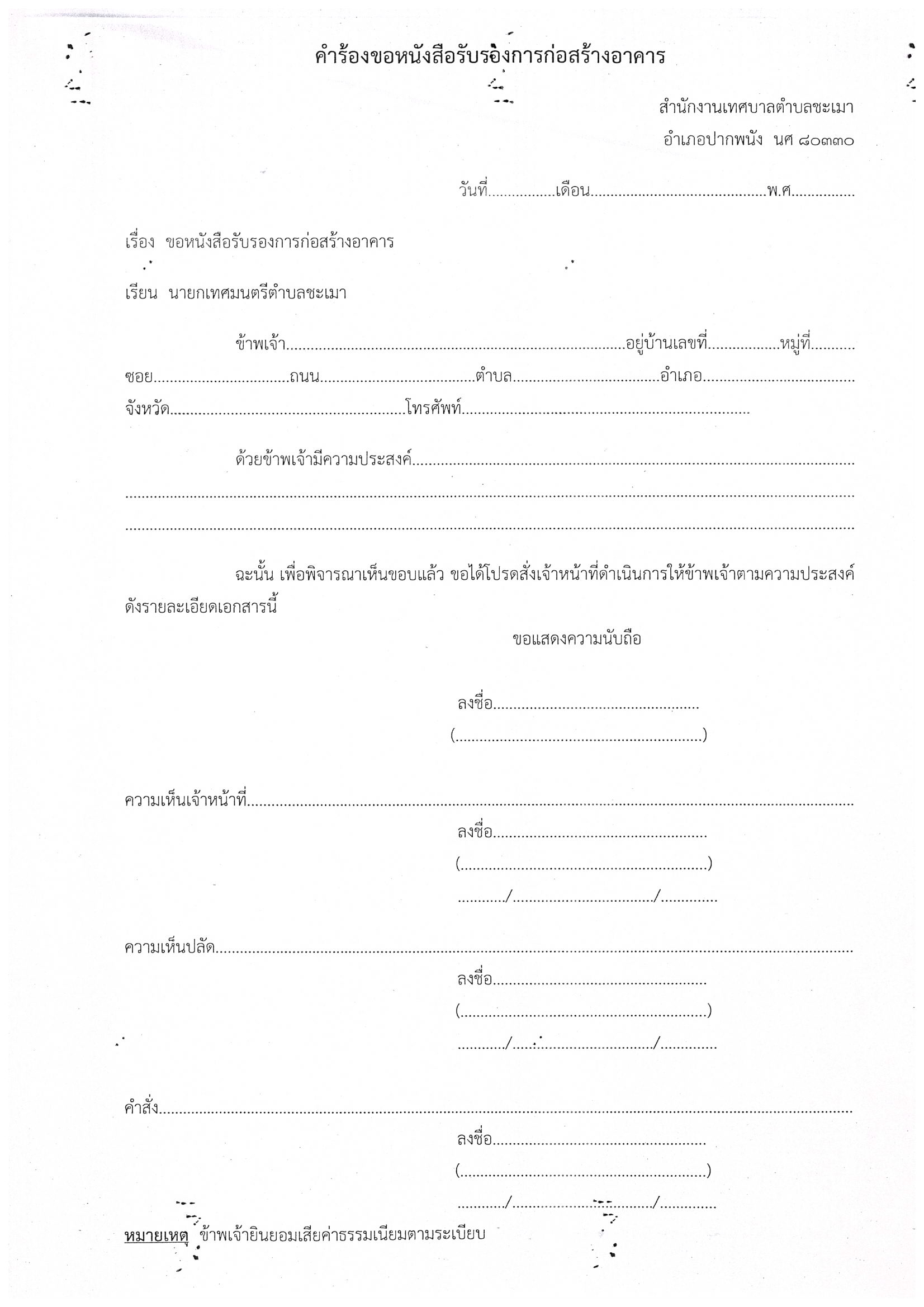 